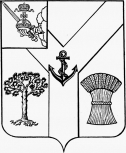 АДМИНИСТРАЦИЯМЕЖДУРЕЧЕНСКОГО МУНИЦИПАЛЬНОГО ОКРУГАВОЛОГОДСКОЙ ОБЛАСТИПОСТАНОВЛЕНИЕОт 29.03.2023 № 172          с. ШуйскоеВ соответствии с Федеральным законом от 31.07.2020 № 248-ФЗ «О государственном контроле (надзоре) и муниципальном контроле в Российской Федерации»: Администрация округа ПОСТАНОВЛЯЕТ:1. Утвердить цифровые стандарты по муниципальному контролю на автомобильном транспорте, городском наземном электрическом транспорте и в дорожном хозяйстве в Междуреченском муниципальном округе согласно приложению 1 к настоящему постановлению.2. Настоящее постановление вступает в силу со дня подписания, подлежит размещению на официальном сайте Междуреченского муниципального округа в информационно – телекоммуникационной сети «Интернет».Об утверждении цифровых стандартов по муниципальному контролю на автомобильном транспорте, городском наземном электрическом транспорте и в дорожном хозяйстве в Междуреченском муниципальном округеГлава округа                                       А. А. Титов